Městská část Praha-Březiněvesse sídlemU Parku 140/3, Praha 8 - Březiněves, 182 00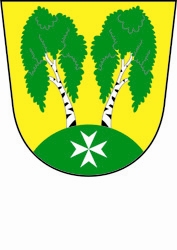 Organizační řádČást 1 – Základní ustanoveníčl. 1.1 Název a sídloMěstská část Praha-BřeziněvesÚřad městské části Praha-BřeziněvesU Parku 140/3, Praha 82 - Březiněves (dále jen ÚMČ)čl. 1.2 Poslání organizačního řáduOrganizační řád ÚMČ Praha-Březiněves, jako jeho základní vnitřní předpis, vymezuje organizační strukturu ÚMČ a systém řízení ÚMČ s ohledem na vztah ÚMČ k městské části jako celku a jejím orgánům a dále k orgánům obce (hl. m. Praha).Organizační řád vychází ze zákona č. 131/2000 Sb. o hlavním městě Praze a Statutu hl. m. Prahy.Je závazný pro všechny útvary a zaměstnance ÚMČ. Na zaměstnance činné pro ÚMČ na základě dohod o pracích konaných mimo pracovní poměr se organizační řád vztahuje, pokud je toto v dohodě výslovně uvedeno.čl. 1.3 Postavení úřaduÚřad je orgán městské části, který realizuje její úkoly dané právními předpisy, a to na úseku samostatné působnosti podle rozhodnutí zastupitelstva městské části (dále jen ZMČ) a na úseku přenesené působnosti podle zvláštních zákonů.Úřad městské části zároveň zajišťuje úkoly, které městské části plynou z jejího postavení právnické osoby. Zajišťuje dále po stránce organizační, technické a administrativní činnost ZMČ, výborů ZMČ a dalších orgánů MČ a vyřizuje konkrétní záležitosti spadající do jeho působnosti.Jako orgán městské části nemá ÚMČ právní subjektivitu. Všechny právní úkony může činit prostřednictvím zaměstnanců jen na základě pověření příslušných orgánů městské části nebo v rámci přenesené působnosti. Z každého právního úkonu, který ÚMČ a jeho organizační části činí, musí být zřejmý právní titul, z něhož vychází. Odpovědnost za důsledky právního úkonu provedeného zaměstnanci ÚMČ vůči třetím osobám při porušení tohoto ustanovení plyne z pracovněprávních předpisů.čl. 1.4 Samostatná působnostZákladem činnosti městské části v oblasti samostatné působnosti je správa majetku svěřeného MČ a zabezpečování hospodářského, sociálního a kulturního rozvoje svého územního obvodu, ochrana a tvorba zdravého životního prostředí a uspokojování potřeb občanů. Jde především o uspokojování potřeby bydlení, ochrany a rozvoje zdraví, dopravy a spojů, potřeby informací, výchovy a vzdělávání, celkového kulturního rozvoje a ochrany veřejného pořádku (§ 16-19 zák. č. 131/2000 Sb., o hl. m. Praze).MČ se při výkonu samostatné působnosti řídí zákony a jinými právními předpisy.Městské části mohou v mezích své samostatné působnosti svěřené jim zákonem nebo Statutem spolupracovat s jinými městskými částmi nebo s územními samosprávnými celky.čl. 1.5 Přenesená působnostV přenesené působnosti vykonává MČ státní správu v rozsahu stanoveném zvláštními zákony a Statutem hl. města Prahy. Rozhoduje-li se o právech, právem chráněných zájmech a povinnostech fyzických a právnických osob, řídí se příslušnými zákony a právními předpisy, vydanými na jejich základě. V ostatních případech výkonu přenesené působnosti se řídí též usneseními vlády a směrnicemi ústředních orgánů správních úřadů, pokud byly publikovány ve Věstníku vlády pro orgány kraje, okresní úřady a orgány obcí.Přenesenou působnost vykonává odbor podle své funkční příslušnosti uvedené v části 4.       Část 2 – Orgány městské částiOrgány Městské části Praha-Březiněves (dále jen MČ) jsou zastupitelstvo městské části (ZMČ), starosta, místostarostové a výbory a komise. čl. 2.1 Zastupitelstvo městské částiPůsobnost zastupitelstva vychází ze zákona č.131/2000 Sb. Zastupitelstvu městské části je vyhrazeno: volit starostu městské části, volit místostarosty městské části a odvolávat je z funkcestanovit výši odměn neuvolněným členům zastupitelstva městské částivyjadřovat se k návrhu územně plánovací dokumentace hlavního města Prahyvyjadřovat se k návrhu rozpočtu hlavního města Prahyvyjadřovat se k návrhu programu rozvoje hlavního města Prahyschvalovat regulační plán pro území městské částischvalovat program rozvoje městské části v souladu s programem rozvoje hlavního města Prahyschvalovat rozpočet a závěrečný účet městské částivyjadřovat se ke koncepci rozvoje informačních systémů pro potřeby hlavního města Prahy a městských částízřizovat a rušit trvalé a dočasné peněžní fondy městské částizakládat, zřizovat a rušit právnické osoby a organizační složky jako zařízení bez právní subjektivity a schvalovat jejich zakladatelské listiny, společenské smlouvy, zakládací smlouvy, zakládací listiny, stanovy a zřizovací listiny, rozhodovat o účasti městské části v již založených nebo zřízených právnických osobáchrozhodovat o vyhlášení místního referenda na území městské částizřizovat a rušit výbory a komise zastupitelstva městské části a volit jejich členy, zastupitelstvo městské části zřizuje vždy výbor kontrolní a finančnípověřovat členy zastupitelstva podepsáním doložky ověřující splnění podmínek platnosti právního úkonu městské části, podmiňuje-li zákon jeho platnost předchozím zveřejněním, schválením nebo souhlasemudělovat a odnímat čestné občanství a ceny městské částidalší záležitosti, které zastupitelstvu městské části svěří zákonvydávání obecně závazných vyhlášekk platnému usnesení a rozhodnutí zastupitelstva městské části nebo volbě je třeba souhlasu nadpoloviční většiny všech členů zastupitelstva městské částiurčování počtu dlouhodobě uvolněných členů zastupitelstvazřizování a rušení obecní policie nebo rozhodování o názvech ulic a dalších veřejných prostranstvíZastupitelstvu městské části je vyhrazeno rozhodovat o těchto majetkoprávních úkonech, pokud jsou městským částem zákonem nebo statutem svěřeny: o uzavření smlouvy o přijetí a poskytnutí úvěru, půjčky nebo dotace, o převzetí dluhu, o převzetí ručitelského závazku, o přistoupení k závazku a smlouvy o sdružení orgány městské částio peněžitých a nepeněžitých vkladech orgánů městské části do obchodních společností a svazkůo majetkové účasti městské části na podnikání jiných osob s výjimkou právnických osob založených nebo zřízených městskou částío nabytí a převodu nemovitých věcío bezúplatných převodech movitých věcí včetně peněz tuzemským právnickým a fyzickým osobám na vědu, výchovu a vzdělávání, na charitativní, sociální, zdravotnické a ekologické účely a na podporu rozvoje kultury, tělesné výchovy a sportu v celkové částce vyšší než 50 000,- Kč ročně jednomu a témuž subjektu, s výjimkou poskytování jednorázových sociálních výpomocí občanům a s výjimkou darování ztracených a opuštěných zvířat fyzickým a právnickým osobámo bezúplatném postoupení pohledávek městské částio vzdání se práva, prominutí pohledávky a úplatném postoupení pohledávky vyšší než 100 000,- Kčo zastavení nemovitých věcío zastavení movitých věcí nebo práv v hodnotě vyšší než 100 000,- Kčo dohodách o splátkách s lhůtou splatnosti delší než 18 měsícůo věcných a peněžitých darech právnickým a fyzickým osobám v hodnotě vyšší než 50 000,- Kč čl. 2.2 Starosta MČ Praha-BřeziněvesStarostu volí ZMČ z řad svých členů. Setrvává ve své funkci i po ukončení volebního období, až do zvolení nového starosty. Dále:zastupuje obec navenek je z výkonu své funkce odpovědný ZMČúkony, které vyžadují schválení ZMČ může starosta provézt jen po jejich předchozím schválení, jinak jsou tyto právní úkony od samého počátku neplatnéspolu s místostarostou městské části podepisuje usnesení zastupitelstva a všechny majetkoprávní úkonyodpovídá za včasné objednání přezkoumání hospodaření městské částivykonává pravomoci Rady obce (pokud má zastupitelstvo méně než 15 členů, tak se Rada obce nevolí a její pravomoci vykonává právě starosta)plní úkoly tajemníka (není-li tato funkce v obci zřízena)zabezpečuje plnění úkolů obrany, úkolů spojených s mobilizačními přípravami státu a civilní ochrany na území městské částivykonává další úkoly v samostatné působnosti městské části, pokud jsou mu uloženy ZMČ nebo pokud tak stanoví zákonsvolává a zpravidla řídí zasedání ZMČpodepisuje spolu s ověřovateli zápis z jednání ZMČje oprávněn při zabezpečování místních záležitostí veřejného pořádku městské části požádat o součinnost Policii ČR nebo městskou policii hl. m. Prahyje oprávněn zúčastnit se jednání zastupitelstva hl. m. Prahy s hlasem poradnímna zasedání zastupitelstva hl. m. Prahy mu musí být uděleno slovo, jedná-li se o záležitostech MČ Praha-Březiněvesje oprávněn zúčastnit se jednání rady hl. m. Prahy, jedná-li se o návrh podaný MČ Praha-Březiněvesmá právo užívat závěsný odznak při občanských obřadech a při významných společenských akcíchmá oprávnění schvalovat finanční operace do výše 100 000,- Kč (limit schválený ZMČ, viz usnesení č.4/2003 ze dne 9.1.2003) bez projednání v zastupitelstvu – v souladu s rozpočtem.čl. 2.3 Místostarostové1. místostarosta1. místostarosta je volen ZMČ, které také určí počet místostarostů. Dále: zastupuje starostu MČ v době jeho nepřítomnosti (dlouhodobější stav např. delší pracovní cesta) nebo v době, kdy starosta nevykonává funkci (např. z důvodů pracovní neschopnosti, karantény, dovolené atd.)může plnit úkoly starosty i když ten je přítomen, pokud je odmítne v rozporu se zákonem či rozhodnutím zastupitelstva MČ plnit starosta městské částizastupitelstvo 1. místostarostovi svěřuje zabezpečování konkrétních úkolů v samostatné působnostije odpovědný zastupitelstvu MČ 2. místostarosta starosty2. místostarosta je volen ZMČ. Dále:zastupuje starostu MČ v době jeho nepřítomnosti a v době nepřítomnosti 1. místostarosty (dlouhodobější stav např. delší pracovní cesta) nebo v době, kdy starosta nebo 1. místostarosta nevykonávají funkci (např. z důvodů pracovní neschopnosti, karantény, dovolené atd.)může plnit úkoly starosty i když ten je přítomen, pokud je odmítne v rozporu se zákonem či rozhodnutím zastupitelstva MČ plnit starosta městské části nebo 1. místostarostyzastupitelstvo 2. místostarostovi svěřuje zabezpečování konkrétních úkolů v samostatné působnostije odpovědný zastupitelstvu MČ čl. 2.4 Výbory a komise zastupitelstva městské částiZMČ zřizuje jako své iniciativní a kontrolní orgány výbory a komise. Počet členů určuje ZMČ tak, aby byl vždy lichý. Výbory a komise nemají žádnou samostatnou rozhodovací pravomoc v oblasti samostatné působnosti obce (ani v oblasti působnosti přenesené) a jejich usnesení zavazují pouze výbory samotné, tedy jejich členy. Předsedové i členové jsou jmenováni ZMČ.ZMČ zřídilo tyto výbory a komise:  	Výbor, komise					používaná zkratka	Kontrolní výbor 					KV Finanční výbor					FVSociální komise					SKStavební komise					STK Komise dopravy					KDKomise životního prostředí				KŽPKomise veřejného pořádku				KVPKomise kultury a školství				KKŠKomise pro média a informační technologie		KMITKomise bezpečnosti a krizového řízení		KBKŘKomise sportu a volného času			KSVČKaždý výbor a komise se při plnění úkolů řídí Jednacím řádem. čl. 2.5 Úřad městské částiPodle § 103 zákona č. 131/2000 Sb., o hlavním městě Praze je ÚMČ orgánem              MČ Praha-Březiněves. ÚMČ tvoří starosta, místostarostové, tajemník ÚMČ a zaměstnanci MČ zařazení do ÚMČ (referentky státní správy a samosprávy, účetní, knihovnice, kronikářka).ZMČ zřizuje na návrh starosty pro jednotlivé oblasti činnosti ÚMČ odbory, které se mohou dělit na oddělení a úseky.ÚMČ vykonává přenesenou působnost městské části, není-li zákonem svěřena jinýmorgánům městské části.Ve věcech přenesené působnosti je ÚMČ podřízen Magistrátu hl. m. Prahy.ÚMČ zejména:plní úkoly, které mu uložilo ZMČprovádí dohled a po odborné stránce pomáhá organizacím, zřízeným městskou částípomáhá výborům a komisí v jejich činnostivykonává státní správu podle zvláštních zákonů a Statutu hl. m. Prahyrozhoduje v prvním stupni ve správním řízení, pokud nadřízený orgán nebo zvláštní zákon nestanoví jinakÚMČ v samostatné působnosti plní úkoly, které mu uložilo ZMČ a starosta podílí se svým členstvím na činnosti výborů a komisí ZMČÚMČ v přenesené působnosti vykonává státní správu podle zvláštních zákonů a Statutu hl. m. PrahyÚMČ má zřízenou úřední desku, umístěnou u autobusové zastávky, která je přístupná 24 hodin denně. Pro potřebu větší informovanosti obyvatel jsou zřízeny další vývěsní skříňky rozmístěné po Březiněvsi, současně je úřední deska přístupná 24 hodin denně dálkovým přístupem na webových stránkách na www.brezineves.cz. Část 3 – Organizace zřízené městskou částíčl. 3.1 Organizace městské části s vlastní právní subjektivitouZMČ rozhoduje o založení, zřízení nebo zániku právnických osob a organizačních složek a plní úkoly zakladatele a zřizovatele podle zvláštních předpisů.Příspěvkovými organizacemi s vlastní právní subjektivitou ke dni schválení tohoto organizačního řádu jsou:Mateřská škola, příspěvková organizaceCentrum sociálních služeb Březiněves, příspěvková organizacePříspěvkové organizace se ve své činnosti řídí zřizovací listinou a dalšími právními předpisy.Příspěvkové organizace hospodaří s prostředky přidělenými z rozpočtu MČ a s prostředky zajištěnými z jiných zdrojů financování. Statutární orgány jednotlivých příspěvkových organizací zodpovídají za účelné a hospodárné využití přidělených prostředků a za majetek pořízený z rozpočtových prostředků i majetek získaný jinými zdroji financování.čl. 3.2 Organizační složka městské částiZMČ rozhoduje o založení, zřízení nebo zrušení právnické osoby nebo zařízení bez právní subjektivity a plní úkoly zakladatele a zřizovatele podle zvláštních předpisů. Organizační složkou ke dni schválení tohoto Organizačního řádu je Jednotka sboru dobrovolných hasičů (dále jen JSDH). JSDH zodpovídá za majetek pořízený prostřednictvím přidělených rozpočtových prostředků i majetek získaný jiným zdrojem financování a je povinna tento majetek chránit, v určených termínech inventarizovat. JSDH zodpovídá za účelné a hospodárné využití svěřených zdrojů a majetku.Část 4 – Funkční členění Úřadu městské částičl. 4.1 Organizační schéma úřadu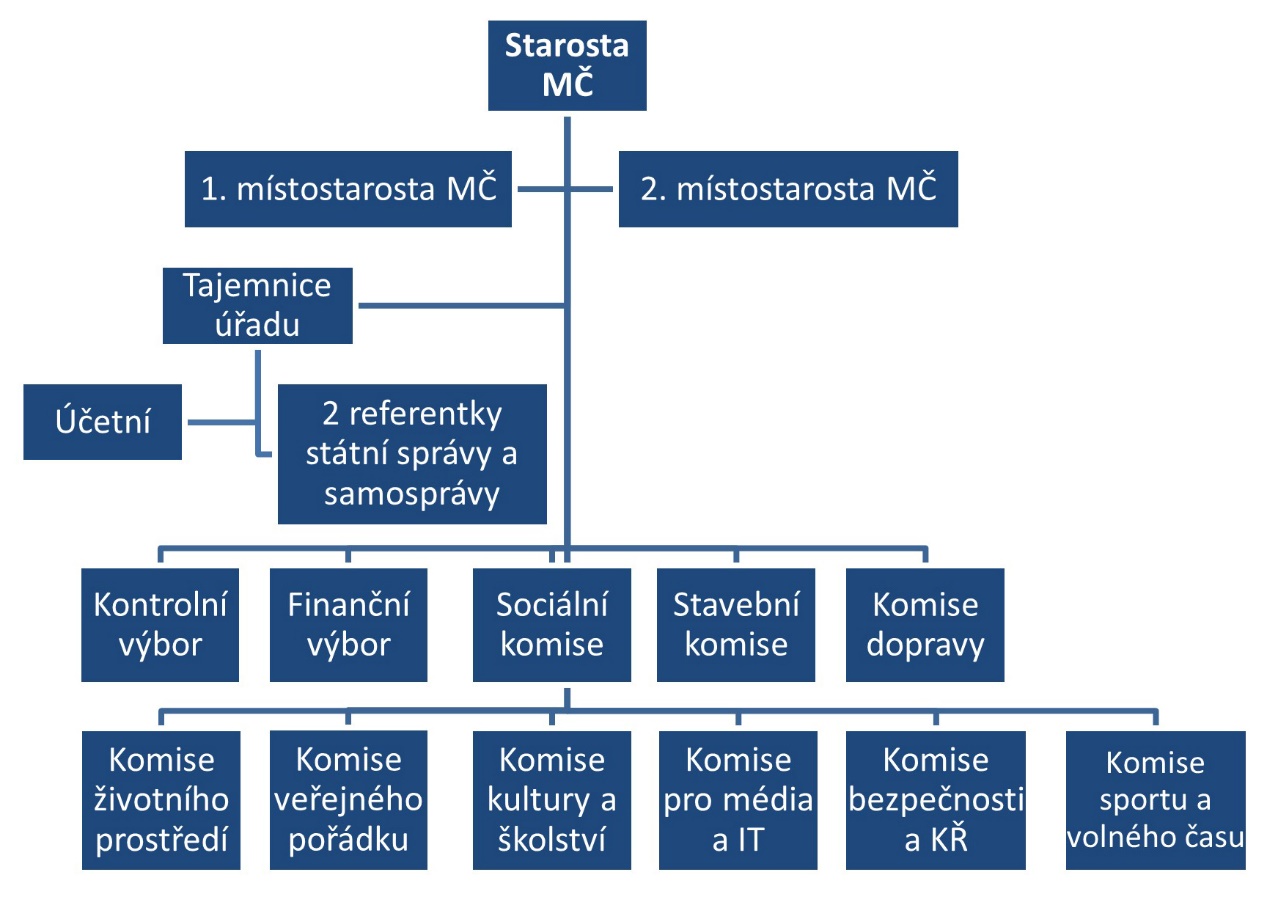 Část 5 – Činnost výborů, komisí a ostatních zaměstnanců zařazených pod ÚMČčl. 5.1 Finanční výbor  Provádí kontrolu hospodaření s majetkem a finančními prostředky MČ, každoročně sestavuje 
  návrh rozpočtu MČ, připravuje a vyjadřuje se k návrhům nových smluv.čl. 5.2 Kontrolní výbor  Kontroluje dodržování právních předpisů ostatními výbory, komisemi a Úřadem MČ, provádí  
  kontrolu věcného plnění usnesení zastupitelstva, kontroluje dodržování obecně závazných   
  vyhlášek vydaných hl. m. Prahou, podle potřeby spolupracuje s finančním výborem,  
  s jednotlivými komisemi a zaměstnanci MČ.čl. 5.3 Sociální komise Vyjadřuje se k žádostem občanů o poskytnutí jednorázových příspěvků a k žádostem o přidělení bytu, provádí místní šetření v sociální oblasti, navštěvuje občany u příležitosti jejich významných životních výročí, zajišťuje vítání občánků, spolupracuje se školskými zařízeními v MČ a s kulturní a školskou komisí. Předkládá plán kulturně-společenských akcí pro seniory a občany, které pořádá a za které zodpovídá. čl. 5.4 Stavební komise Sleduje veškerou stavební činnosti na území MČ, posuzuje požadavky na připojení do inženýrských sítí a na komunikace, podává náměty pro novelizaci územního plánu, kontroluje   
dodržování platného územního plánu, účastní se místních šetření na stavbách, 
komunikuje se zástupci firem realizujících zakázky MČ, navrhuje sankce při porušení zákonů
a vyhlášek.čl. 5.5 Komise dopravySleduje a kontroluje stav komunikací a chodníků, sleduje a pomáhá řešit dopravní problematiku (navrhuje a řeší, ve spolupráci s odborem dopravy P-8, s odborem dopravy magistrátu hl. m. Prahy a dopravní policií ČR, změny ve vodorovném a svislém značení, sleduje stav dopravního značení, zadává pokyn k opravě nebo výměně stávajícího, schváleného dopravního značení).čl. 5.6 Komise životního prostředí Sleduje a kontroluje stav zeleně a dřevin, čistotu veřejných prostranství, zabývá se odpadovým hospodářstvím, vydává povolení ke kácení dřevin v souladu se zákonem.čl. 5.7 Komise kultury a školství Dbá o spolupráci MČ se školskými zařízeními, zajišťuje vyplácení příspěvků na pobyty dětí, připravuje a předkládá zastupitelstvu plán kulturně-společenských akcí, včetně rozpočtu, podporuje rozvoj kulturní činnosti v MČ a aktivity sdružení, spolků a zájmových organizací pracujících s mládeží a dětmi.čl. 5.8 Komise veřejného pořádku Kontroluje dodržování obecně platných vyhlášek vydaných obcí, upozorňuje starostu a ostatní zastupitele na vzniklé nedostatky na území MČ, které je třeba řešit, spolupracuje s městskou policií, navrhuje sankce při porušování zákonů a vyhlášek.čl. 5.9 Komise pro média a informační technologie	Komise diskutuje a připravuje podklady pro prezentaci městské části navenek prostřednictvím vlastních informačních kanálů (webové prezentace, Facebook, tištěný zpravodaj) nebo externích médií. Komise je nápomocna při tvorbě mediálního obsahu týkajícího se městské části a činnosti jednotlivých spolků a organizací. Komise se organizačně podílí na projektech týkající se informační infrastruktury městské části a podporuje zvyšování dostupnosti informačních technologií občanům.čl. 5.10 Komise bezpečnosti a krizového řízeníKomise řeší mimořádné události, tedy škodlivé působení sil a jevů vyvolaných činností člověka nebo přírodními vlivy a havárie, které ohrožují život, zdraví, majetek nebo životní prostředí a vyžadují provedení záchranných a likvidačních prací. Komise spolupracuje s povodňovou komisí jako příslušný orgán k plnění úkolů při ochraně před povodněmi. Komise spolupracuje s krizovým štábem, který je pracovním orgánem zřizovatele pro řešení krizových situací nebo mimořádných událostí.čl. 5.11 Komise sportu a volného časuKomise podporuje sportovní a volnočasové aktivity v městské části, vytváří prostředí pro rozvoj zejména mládežnického sportu a v obecné rovině posuzuje projekty z oblasti sportu a tělovýchovy. Se sportovními kluby, školami a dalšími institucemi spolupracuje při vytváření strategií sportovních a volnočasových aktivit a zajištění jejich financování.čl. 5.12 Zaměstnanci ÚMČTajemník úřaduTajemníka úřadu jmenuje a odvolává starosta po předchozím souhlasu ředitele Magistrátu hlavního města Prahy. Tajemník je pracovníkem úřadu. Tajemník plní pokyny starosty a úkoly směrem k vnitřnímu chodu ÚMČ, zejména:vedení ostatních zaměstnanců úřadu,zajišťování a organizace administrativních prací úřadu, vedení organizace práce sekretariátu úřadu MČ, asistentská práce pro vedení úřadu, pořizování zápisů z jednání, organizace plnění úkolů vyplývajících ze zasedání ZMČ a jiných jednání, archivní a skartační činnost. ÚčetníVede komplexní účetnictví městské části, vede evidenci movitého majetku městské části, zodpovídá za kontrolu a řízení oběhu účetních dokladů, spolupracuje s finančním výborem na přípravě rozpočtu MČ, připravuje podklady a analýzy pro jednání finančního výboru, obstarává za MČ platební a zúčtovací styk, bankovní dispozice a převody finančních prostředků všech účtů MČ, sleduje a eviduje pohyb a stav finančních prostředků na bankovních účtech a provádí kontrolu bankovních zůstatků a hotovostí, spolupracuje na provedení periodické inventarizace majetku a závazků a sestavení závěrečné zprávy o průběhu inventarizace, vede mzdovou agendu zaměstnanců ÚMČ a členů ZMČ.Referent státní správy a samosprávy Zajišťuje základní výkon státní správy a samosprávy, vede jednotlivé evidence a agendy jako  
  např. přihlašování a odhlašování obyvatel k trvalému pobytu, evidence poplatků za psy, podílí 
  se na přípravě voleb a má na starosti úřední komunikaci s magistrátem hl. m. Prahy. KnihovniceVede místní knihovnu, zajišťuje její chod (půjčování knih) a průběžně doplňuje knižní stavy. KronikářkaVede kroniku městské části, pečuje o udržování lidových obyčejů a tradic.Část 6 – Formy řízeníčl. 6.1 PoradyPorady svolává starosta, popřípadě místostarosta. Porad se zúčastňují všichni zaměstnanci úřadu. Porady slouží k projednávání záležitostí potřebných pro chod úřadu. Dále slouží ke zlepšení informovanosti, a to jak zaměstnanců úřadu, tak jednotlivých členů zastupujících výbory a komise. Při poradách jsou zaměstnanci informováni o všech důležitých skutečnostech, týkajících se celého úřadu, seznamují se s interními příkazy a směrnicemi.Část 7 – Organizační opatřeníčl. 7.1 Náprava nesprávných opatřeníOdporuje-li opatření ZMČ nebo jejich orgánů vydané v samostatné působnosti zákonu, pozastaví Magistrát hl. m. Prahy jeho výkon.Nesjedná-li nápravu orgán, který je vydal, předloží ho MHMP do deseti dnů od jeho pozastavení Zastupitelstvu hl. m. Prahy k posouzení.Nesprávné opatření ZMČ nebo jejich orgánů nebo ÚMČ v otázkách přenesené působnosti zruší MHMP, nezjedná-li po upozornění nápravu orgán, který je vydal čl. 7.2 Zastupování starostyStarostu v době jeho nepřítomnosti zastupuje 1. místostarosta, pokud není přítomen ani 1. místostarosta, zastupuje starostu 2. místostarosta.Zastupovaný i zástupce jsou povinni se při odevzdávání funkce vzájemně informovat o stavu plnění úkolů, upozornit na důležité skutečnosti, závažné povinnosti a stav zabezpečených úkolů. Informace o zabezpečení zvlášť závažných úkolů se odevzdávají písemně.Zastupovaný si může vyhradit právo rozhodovat o zvlášť závažných otázkách, rovněž zástupce může odložit rozhodnutí o těchto otázkách do návratu zastupovaného, pokud to povaha věci připustí.čl. 7.3 DokumentyBěžná korespondence – veškerou běžnou korespondenci, která je vyhotovována zaměstnanci ÚMČ parafuje starosta (místostarosta), podepisují ji tajemník, referentky státní správy a samosprávy a účetní.Důležitá korespondence – závažná rozhodnutí, majetková a finanční rozhodnutí, smlouvy, dohody, důležité zápisy podepisuje starosta (místostarosta).Každý dokument musí mít v záhlaví jméno či zkratku jména zaměstnance, který dokument vyhotovil. Jedno pare (vyhotovení) dokumentu musí být uloženo v souladu se spisovým a skartačním plánem.Část 8 – Závěrečná ustanoveníčl. 8.1V případě, že dojde ke změně či novelizaci zákonů, vyhlášek a jiných právních předpisů oproti tomu, jak je uvedeno v tomto organizačním řádu, bude se činnost ÚMČ Praha-Březiněves řídit dále ve smyslu jejich nově platného znění.čl. 8.2	Po schválení starostou a Zastupitelstvem MČ stává se Organizační řád závaznou řídící normou, platnou pro zaměstnance, funkcionáře a organizace, zřízené městskou částí. čl. 8.3	Organizační řád byl schválen usnesením ZMČ č.  7.2/18 ze dne 19. 11. 2018. čl. 8.4	Aktualizovaný Organizační řád nabývá účinnosti dnem schválení, tj. 19. 11. 2018. Současně se ruší v plném rozsahu předchozí Organizační řád.S tímto organizačním řádem byli seznámeni:  Albert David, Ing.			___________________
Haramul Jiří, Ing. 			___________________	
Chaloupecká Zdenka, Mgr.  		___________________
Javorník Martin, Ing. 			___________________
Jisl Vladimír, Ing. 			___________________
Korint Zdeněk				___________________
Maděrová Zdeňka			___________________
Petrášek Petr				___________________
Převrátil Martin, Mgr.			___________________
Vocel Jan, Ing. 			___________________		Zdeněk Korintmístostarosta MČ Praha-BřeziněvesIng. Jiří Haramulstarosta MČ Praha-Březiněves